АДМИНИСТРАЦИЯ   ВЕСЬЕГОНСКОГО РАЙОНАТВЕРСКОЙ  ОБЛАСТИП О С Т А Н О В Л Е Н И Ег. Весьегонск30.04.2019                                                                                                                              № 148п о с т а н о в л я ю:1. Внести в  муниципальную программу муниципального образования Тверской области «Весьегонский район» «Совершенствование муниципального управления в Весьегонском районе»  на 2019-2024 годы, утвержденную постановлением администрации Весьегонского района от 29.12.2018 № 666, следующие изменения:1.1. В паспорте программы 1,2 абзаца раздела «Объем и источники финансирования муниципальной программы по годам ее реализации в разрезе подпрограмм» изложить в следующей редакции:1.2. Пункт 1 главы 3 «Объем финансовых ресурсов, необходимых для реализации подпрограммы» подпрограммы 1 «Повышение эффективности деятельности администрации Весьегонского района по реализации своих полномочий» изложить в следующей редакции: «1. Общий объем бюджетных ассигнований, выделенный на реализацию подпрограммы 1 «Повышение эффективности деятельности администрации Весьегонского района по реализации своих полномочий» составляет 776 539,89 руб.».             1.3 . Пункт 4 главы 2 « Мероприятия подпрограммы» подраздела 2 « Подпрограмма 2 «Осуществление государственных полномочий по государственной регистрации актов гражданского состояния и по составлению списка кандидатов в присяжные заседателей федеральных судов общей юрисдикции в Российской Федерации» изложить в следующей редакции :«Решение задачи 2 «Реализация государственных полномочий по обеспечению деятельности государственной регистрации актов гражданского состояния» осуществляется посредством выполнения следующих административных мероприятий и мероприятий подпрограммы   «Осуществление государственных полномочий по государственной регистрации актов гражданского состояния и по составлению списка кандидатов в присяжные заседатели федеральных судов общей юрисдикции в Российской Федерации»:а) получение субвенции на осуществление государственных полномочий по государственной регистрации актов гражданского состояния;б) проведение мероприятий, направленных на поддержку и укрепление института семьи.           в) реализация государственных полномочий по обеспечению деятельности государственной регистрации актов гражданского состояния за счет средств местного бюджета»1.4. Пункт 1 главы 3 «Объем финансовых ресурсов, необходимых для реализации Подпрограммы» подпрограммы «Осуществление государственных полномочий по государственной регистрации актов гражданского состояния и по составлению списка кандидатов в присяжные заседатели федеральных судов общей юрисдикции в Российской Федерации» изложить в следующей редакции: «1. Общий объем бюджетных ассигнований, выделенный на реализацию подпрограммы «Осуществление государственных полномочий по государственной регистрации актов гражданского состояния и по составлению списка кандидатов в присяжные заседатели федеральных судов общей юрисдикции в Российской Федерации» составляет 2 262 240,00  руб.».1.5.Первый абзац раздела IV «Обеспечивающая подпрограмма» подраздела I «Обеспечение деятельности главного администратора муниципальной программы» изложить в следующей редакции: «Общая сумма расходов на обеспечение деятельности администратора муниципальной программы, выделенная на период реализации муниципальной программы, составляет  119 990 691,00  руб.»1.6. Приложение 1 к муниципальной программе муниципального образования Тверской области «Весьегонский район» «Совершенствование муниципального управления в Весьегонском районе»  на 2019-2024 годы изложить в новой редакции (прилагается).2. Обнародовать настоящее постановление на информационных стендах МО Тверской области «Весьегонский район» и разместить на официальном сайте муниципального образования Тверской области «Весьегонский район» в информационно-коммуникационной сети Интернет.3. Настоящее постановление вступает в силу после его официального обнародования.4. Контроль за выполнением настоящего постановления возложить на управляющего делами аппарата главы администрации района Лисенкова С.В.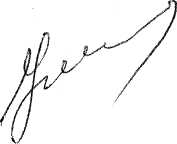  Глава администрации района                                                       И.И. УгнивенкоО внесении изменений в постановление администрации Весьегонского района  от 29.12.2018 № 666Объемы и источники финансирования муниципальной программы по годам ее реализации  в разрезе подпрограммОбщий объем финансирования муниципальной программы на 2019 – 2024 годы -   123 425 470,89 руб., в том числе:за счет средств местного бюджета – 120 867 570,89 руб. по годам ее реализации:2019 год –   24 873 390,89 руб.Подпрограмма 1 -  776 539,89 руб.Подпрограмма 2  - 440 040,00 руб.Подпрограмма 3  - 66 000 руб.Подпрограмма 4 – 0 руб.Подпрограмма 5 – 0 руб.Подпрограмма 6 – 0 руб.Обеспечивающая подпрограмма  23 590 811 руб.2020 год -  20 206 896руб.Подпрограмма 1 -  0  руб.Подпрограмма 2  - 353 800 руб.Подпрограмма 3  - 66 000 руб.Подпрограмма 4 – 0 руб.Подпрограмма 5 – 0 руб.Подпрограмма 6 – 0 руб.Обеспечивающая подпрограмма  19 787 096,00 руб.2021 год -    19 586 296 руб.Подпрограмма 1 -  0  руб.Подпрограмма 2  - 367 100 руб.Подпрограмма 3  - 66 000 руб.Подпрограмма 4 – 0 руб.Подпрограмма 5 – 0 руб. Подпрограмма 6 – 0 руб.Обеспечивающая подпрограмма 19 153 196 руб.2022 год -    19 586 296 руб.Подпрограмма 1 -  0 руб.Подпрограмма 2  - 367 100 руб.Подпрограмма 3  - 66 000 руб.Подпрограмма 4 – 0 руб.Подпрограмма 5 – 0 руб.Подпрограмма 6 – 0 руб.Обеспечивающая подпрограмма 19 153 196 руб.2023 год -    19 586 296 руб.Подпрограмма 1 -  0 руб.Подпрограмма 2  - 367 100 руб.Подпрограмма 3  - 66 000 руб.Подпрограмма 4 – 0 руб.Подпрограмма 5 – 0 руб.Подпрограмма 6 – 0 руб.Обеспечивающая подпрограмма 19 153 196 руб.2024 год -    19 586 296 руб.Подпрограмма 1 -  0 руб.Подпрограмма 2  - 367 100 руб.Подпрограмма 3  - 66 000 руб.Подпрограмма 4 – 0 руб.Подпрограмма 5 – 0 руб.Подпрограмма 6 – 0 руб.Обеспечивающая подпрограмма 19 153 196 руб.